      Fotbalová asociace České republiky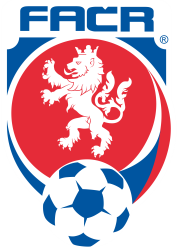 	                 Řídicí komise FAČR pro Moravu	                       Na Střelnici 39, 779 00 Olomouc                                        DK FAČR ŘK M dle § 89 odst.2 písmena a), zahajuje disciplinární řízeníJednání DK FAČR ŘK M se uskuteční ve středu 17. října 2018 se začátkem ve 13. hod. na sekretariátu ŘK FAČR M v Olomouci.V Olomouci 15. října 2018                                        Milan Lapeš, v. r.                                                                                                                                                                                                     předseda DK ŘK FAČR M ČísloNázev soutěžeČíslo zápasuDružstvoOsoba/hráč1.DR2018181083Fortuna MSFL2018003A1A1105OtrokoviceHladík Jan (93091601)2.DR2018191340Fortuna MSD-D2018003A2D1107Bystrc-KníničkyHladký Marcel (00060578)3.DR2018181041Fortuna MSD-E2018003A2E1107HFK OlomoucDrmola Tomáš (93060688)4.DR2018181040Fortuna MSD-E2018003A2E1106Frýdlant n/O.Čunta Oldřich (62110158)5.DR2018181045MSDL st.2018003C1A1102KroměřížMikulášek David (01060326)6.DR2018181048MSDL ml.2018003D1A1107LíšeňDvořák Jaroslav (02070646)7.DR2018181047MSDL ml.2018003D1A1104KarvináKlváček Tomáš (03070074)8.DR2018181046MSDD-D st. 2018005C2D1106KohoutovicePavliš David (01060491)9.DR2018181029MSDD-D st. 2018005C2D1103PelhřimovMatouš Jan (00121092)10.DR2018181030MSDD-E st.2018005C2E1101PřerovCagášek Antonín (01041086)11.DR2018181031MSDD-E st.2018005C2E1107HavířovHruboň Tomáš (01100427)12.DR2018181032MSDD-D ml.2018003D2D1103PelhřimovKotrč Adam (02100203)13.8 ŽKDR2018181245MSDL st.Frýdek-MístekBányácski Marek (01110353)4 ŽK14.DR2018181260Fortuna MSFLVyškovTijani Mohamed (97071933)15.DR2018181259Fortuna MSFLKroměřížMatoušek Tomáš (90100458)16.DR2018181258Fortuna MSFL Velké MeziříčíMucha Patrik (88071754)17.DR2018181257Fortuna MSD-D BzenecPetrucha Michal (96030223)18.DR2018181256Fortuna MSD-DPolnáUrbánek Jan (93050256)19.DR2018181255Fortuna MSD-D BřeclavKriston Matěj (00081310)20.DR2018181253Fortuna MSD-D LanžhotHílek Jaroslav (78060329)21.DR2018181251Fortuna MSD-D Bystrc-KníničkySvoboda Petr (88050443)22.DR2018181272Fortuna MSD-D BřeclavFiala Jakub (97021664)23.DR2018181262Fortuna MSD-E VsetínDulík David (94041258)24.DR2018181261Fortuna MSD-E KozloviceŘehák Alex (95040244)25.DR2018181273Fortuna MSD-E. Frýdlant n/O.Wozniak Radim (78011590)26.DR2018181270Fortuna MSD-E.PřerovKoplík Vít (87101320)27.DR2018181269Fortuna MSD-EPřerovVáclavíček Ondřej (87071359)28.DR2018181268Fortuna MSD-EHavířovSkoupý Lukáš (88050693)29.DR2018181267Fortuna MSD-EFrýdlant n/o.Škorik Ondřej (89090975)30.DR2018181266Fortuna MSD-ENový JičínPyclík Ondřej (93051166)31.DR2018181282MSDL st.TřinecTatar Filip (00101488)32.DR2018181265MSDL st.TřinecSzotkowski Filip (00040449)33.DR2018181263MSDL st.TřinecJež Daniel (00010667)34.DR2018181284MSDL ml.BlanskoBuchta Jan (02010616)35.DR2018181283MSDL ml.LíšeňRaitmajer Lukáš (02010127)36.DR2018181287MSDL ml.ProstějovSvozil David (02041047)37.DR2018181281MSDD-D st.KohoutoviceMeluzín František (00010960)38.DR2018181280MSDD-D st.LíšeňKříž Filip (01110905)39.DR2018181279MSDD-E st.PřerovMacháček Marek (00100172)40.DR2018181278MSDD-E st.BílovecLazecký Vojtěch (00041018)41.DR2018181276MSDD-E st.BílovecHalamíček Filip (00010429)42.DR2018181275MSDD-D ml.HumpolecMojžíš Michal (02020562)43.DR2018181274MSDD-E ml.HavířovSiuda Daniel (02011277)